                                                                                      Pony / Paard: ………………………………………………..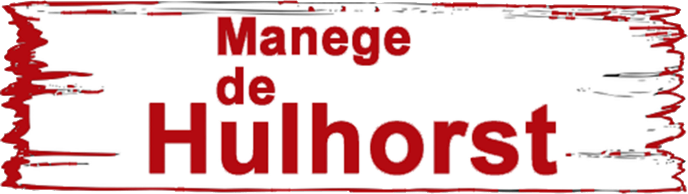                                                                                                        Max. aantal te behalen punten: 180 punten	                                            Totaal: ……………………………………..OnderdeelHelepuntenHalvepuntenOpmerkingen / tips van de jury1.A binnenkomen in stapC linkerhand 2.Tussen C-H overgang draf3.F-X-H van hand veranderen4.C afwenden doorzittenA rechterhand lichtrijden5.K-X-H gebroken lijn6. Tussen C-M overgang galop7.Tussen H-C overgang draf8.B-K van hand veranderen9.Tussen A-F overgang galop10.K-A overgang draf11.B afwenden E rechterhand12.M-X-F gebroken lijn13.A afwenden daarna overgang stap14.X halthouden en groeten15.Rijden algemeen16.Houding en zit17.Tempo18.Effect van de hulpen19.20.